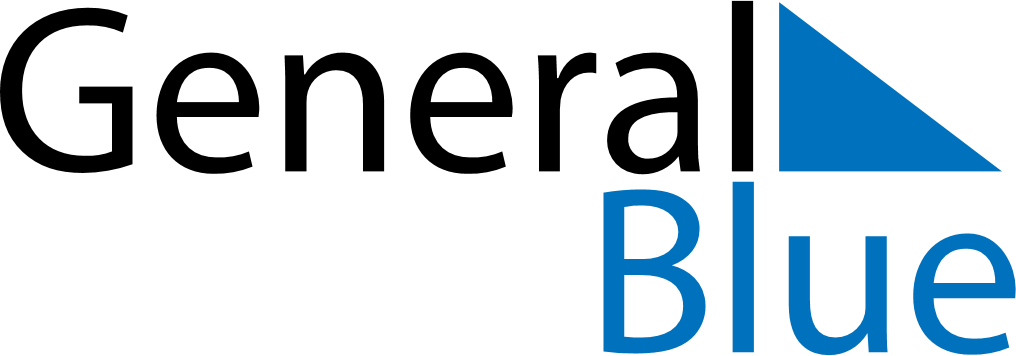 April 2024April 2024April 2024April 2024April 2024April 2024Mongar, Mongar, BhutanMongar, Mongar, BhutanMongar, Mongar, BhutanMongar, Mongar, BhutanMongar, Mongar, BhutanMongar, Mongar, BhutanSunday Monday Tuesday Wednesday Thursday Friday Saturday 1 2 3 4 5 6 Sunrise: 5:45 AM Sunset: 6:12 PM Daylight: 12 hours and 26 minutes. Sunrise: 5:44 AM Sunset: 6:12 PM Daylight: 12 hours and 28 minutes. Sunrise: 5:43 AM Sunset: 6:13 PM Daylight: 12 hours and 29 minutes. Sunrise: 5:42 AM Sunset: 6:13 PM Daylight: 12 hours and 31 minutes. Sunrise: 5:41 AM Sunset: 6:14 PM Daylight: 12 hours and 33 minutes. Sunrise: 5:40 AM Sunset: 6:14 PM Daylight: 12 hours and 34 minutes. 7 8 9 10 11 12 13 Sunrise: 5:38 AM Sunset: 6:15 PM Daylight: 12 hours and 36 minutes. Sunrise: 5:37 AM Sunset: 6:15 PM Daylight: 12 hours and 37 minutes. Sunrise: 5:36 AM Sunset: 6:16 PM Daylight: 12 hours and 39 minutes. Sunrise: 5:35 AM Sunset: 6:16 PM Daylight: 12 hours and 41 minutes. Sunrise: 5:34 AM Sunset: 6:17 PM Daylight: 12 hours and 42 minutes. Sunrise: 5:33 AM Sunset: 6:17 PM Daylight: 12 hours and 44 minutes. Sunrise: 5:32 AM Sunset: 6:18 PM Daylight: 12 hours and 45 minutes. 14 15 16 17 18 19 20 Sunrise: 5:31 AM Sunset: 6:18 PM Daylight: 12 hours and 47 minutes. Sunrise: 5:30 AM Sunset: 6:19 PM Daylight: 12 hours and 48 minutes. Sunrise: 5:29 AM Sunset: 6:19 PM Daylight: 12 hours and 50 minutes. Sunrise: 5:28 AM Sunset: 6:20 PM Daylight: 12 hours and 51 minutes. Sunrise: 5:27 AM Sunset: 6:21 PM Daylight: 12 hours and 53 minutes. Sunrise: 5:26 AM Sunset: 6:21 PM Daylight: 12 hours and 54 minutes. Sunrise: 5:25 AM Sunset: 6:22 PM Daylight: 12 hours and 56 minutes. 21 22 23 24 25 26 27 Sunrise: 5:24 AM Sunset: 6:22 PM Daylight: 12 hours and 57 minutes. Sunrise: 5:23 AM Sunset: 6:23 PM Daylight: 12 hours and 59 minutes. Sunrise: 5:22 AM Sunset: 6:23 PM Daylight: 13 hours and 0 minutes. Sunrise: 5:22 AM Sunset: 6:24 PM Daylight: 13 hours and 2 minutes. Sunrise: 5:21 AM Sunset: 6:24 PM Daylight: 13 hours and 3 minutes. Sunrise: 5:20 AM Sunset: 6:25 PM Daylight: 13 hours and 5 minutes. Sunrise: 5:19 AM Sunset: 6:25 PM Daylight: 13 hours and 6 minutes. 28 29 30 Sunrise: 5:18 AM Sunset: 6:26 PM Daylight: 13 hours and 7 minutes. Sunrise: 5:17 AM Sunset: 6:27 PM Daylight: 13 hours and 9 minutes. Sunrise: 5:16 AM Sunset: 6:27 PM Daylight: 13 hours and 10 minutes. 